Отчет за 4 квартал 2020 года.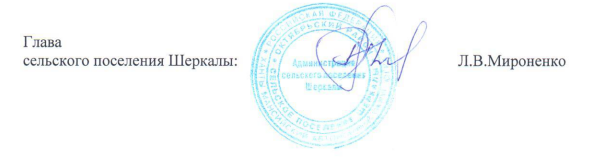 № п/пНаименование мероприятияПлан на год  (рублей) из них:План на год  (рублей) из них:План на год  (рублей) из них:Фактически освоено  (рублей)Фактически освоено  (рублей)Фактически освоено  (рублей)Остаток денежных средств(рублей)Остаток денежных средств(рублей)Остаток денежных средств(рублей)Причины не освоения финансовых средствКраткий отчет о реализованном мероприятии (кол-во застрахованных, кол-во поощренных, реквизиты и срок действия договора страхования, что приобретено и в каком кол-ве)№ п/пНаименование мероприятиявсего окружной бюджетместный бюджетвсегоокружной бюджетместный бюджетвсегоокружной бюджетместный бюджетПричины не освоения финансовых средствКраткий отчет о реализованном мероприятии (кол-во застрахованных, кол-во поощренных, реквизиты и срок действия договора страхования, что приобретено и в каком кол-ве)1.1.2.«Создание условий для деятельности народных дружин»:84285,715900025285,7184285,715900025285,710,000,000,00в соответствии с соглашениемприобретение (изготовление) форменной одежды, отличительной символики, удостоверений народных дружинниковв соответствии с соглашениемматериальное стимулирование народных дружинников и предоставление мер поддержки, установленных пунктом 1 статьи 6 Закона Ханты-Мансийского автономного округа – Югры от 19.11.2014 № 95-оз «О регулировании отдельных вопросов участия граждан в охране общественного порядка в Ханты-Мансийском автономном округе – Югре»71485,715900012485,7171485,715900012485,710,000,000,00в соответствии с соглашениемличное страхование народных дружинников128000,0012800128000,00128000,000,000,00Количество застрахованных 16 человекрезультатыколичество совершенных выходов120120120120120120120120120120120результатыколичество выявленных административных правонарушений00000000000результатымероприятия, в которых приняли участие народные дружинники00000000000